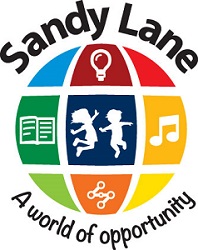 Key Stage One Home LearningSummer TermWeek 5Thank you for all the lovely work we have been sent this week. We have seen some fantastic work. Well done to the children, who have completed the Maths, English and afternoon activities (CC and Science). Next week, we have set daily English and Maths lessons for the children to complete each day. We would like your child to try to complete these lessons each day in the exercise books we provided in your child’s pack. In addition, we have set two creative curriculum activities and one science activity for your child to complete through the week. Please continue to send photos of your child’s work throughout the week. This can be sent to your child’s class teacher via class dojo or school email. Maths Year 1For Maths learning, we will be following the White Rose Maths Hub which follows the same themes we would have been covering in school. Each lesson is on the link below. Please follow this learning step by step as it will support your child with their maths learning hugely. Each day, there will be a video for your child to watch and then an activity for your child to complete. Please support your child with these activities by following the strategies used in this resource.https://whiterosemaths.com/homelearning/year-1/Please click on Week 4 – You can view the videos as normal but the activity sheets for each day will be on the school website to access. Please click on the link below to find them.https://www.sandylaneprimary.co.uk/learning/key-stage-1/key-stage-1-key-information/In addition to this, children can regularly practice their mental calculation skills by accessingRM Easimaths https://www.rmeasimaths.com/Maths Daily 10 https://www.topmarks.co.uk/maths-games/daily10ICT Maths Games https://www.ictgames.com/mobilePage/index.htmlHit The Button https://www.topmarks.co.uk/maths-games/hit-the-buttonMaths Year 2For Maths learning, we will be following the White Rose Maths Hub which follows the same themes we would have been covering in school. Each lesson is on the link below. Please follow this learning step by step as it will support your child with their maths learning hugely. Each day, there will be a video for your child to watch and then an activity for your child to complete. Please support your child with these activities by following the strategies used in this resource.https://whiterosemaths.com/homelearning/year-2/Please click on Week 4 – You can view the videos as normal but the activity sheets for each day will be on the school website to access. Please click on the link below to find them.https://www.sandylaneprimary.co.uk/learning/key-stage-1/key-stage-1-key-information/In addition to this, children can regularly practice their times table skills and mental calculation skills by accessingTimes Table Rock Stars https://ttrockstars.com/RM Easimaths https://www.rmeasimaths.com/Maths Daily 10 https://www.topmarks.co.uk/maths-games/daily10ICT Maths Games https://www.ictgames.com/mobilePage/index.htmlHit The Button https://www.topmarks.co.uk/maths-games/hit-the-buttonEnglish Year 1 and Year 2 This week, the English sessions will build up to your child writing a set of instructions. The stimulus used this week will be a short film called Lily and the Snowman and you will be building to write a set of instructions of your choice! Children may need to watch the film several times over the week to recap their memory. It is important your child follows each day in order as each lesson will build on the previous lesson and they will need to refer back to work they have done previously to support them in their learning.Please send a photograph of your child’s end piece for writing for the week to their class teacher for them to have a look at and make a comment.Writing ExpectationsYear 1 Please encourage your child to use - Write in full sentencesCorrect use of capital letters and full stopsLetters formed correctlyFinger spaces AdjectivesThe use of the conjunction ‘and’ to connect sentences togetherYear 2Please encourage your child to use – Punctuate sentences correctly (capital letters, full stops, commas in lists, question marks and exclamation marks)Expanded noun phrases, adjectives and emotionsConjunctions Subordination – because, when, that, ifCoordination – and, so, but, orSpellingsContinue to practice spellings for the common exception words and high frequency words for Year 1 and 2. The spellings can be found on the school website.https://www.sandylaneprimary.co.uk/learning/key-stage-1/key-stage-1-key-information/Science and Creative Curriculum (please send photos/ videos of any of these activities)Choose a member of your family and draw a detailed portrait of them. Remember to think carefully about their features such as eyes, nose, mouth and ears. Think carefully about the colours you will use. We are looking forward to seeing your creations!Click on the link and complete the science lesson about animal groups - https://www.bbc.co.uk/bitesize/articles/z4svgwxYou will learn about how animals are classified (sorted) into different groups.This lesson includes:6 videos 2 activitiesClick on the link and there are design and technology ideas that the children can have a go at. Please only have a go at one of the activities. The first activity requires you to have certain resources so don’t worry if you can’t do that one.https://www.bbc.co.uk/bitesize/articles/z43hnrdYou will learn about the basics of designing and modelling.This lesson includes:two video clips demonstrating designing and modellingtwo activities to try at home (only complete one of the activities)Stay ActiveIt is important children are as active as possible. Please encourage your child to take part in Joe Wicks PE lessons at least 3 times a week (see link below).https://www.youtube.com/user/thebodycoach1PE Football drills to do indoors or in small spaces outside. Please click on the link below. Have fun trying some of them out!https://www.youtube.com/watch?v=coQdgX1XbEMDancing activities to try out with members of your family. https://www.youtube.com/playlist?list=PLMr-d2PLsO95ydptpBnsxdQNSKc9iUNU0If you have any questions, please don’t hesitate to get in touch with us via our class dojo or our school email. Thank you and stay safe,Mr Hitchen (Larch)Mrs Shaw (Blossom)Mrs Creed (Poplar)MondayTuesday WednesdayThursdayFridayhttps://whiterosemaths.com/homelearning/year-1/Add by making tenSubtract within 20Add and subtract worded problemsCompare number sentences Friday Maths ChallengeMondayTuesday WednesdayThursdayFridayhttps://whiterosemaths.com/homelearning/year-2/Adding and subtracting tensAdd two digit numbersSubtract two digit numbersBonds to 100 (tens and ones)Friday Maths ChallengeMondayTuesdayWednesdayThursdayFridayhttps://www.literacyshed.com/lilyandthesnowman.htmlWatch the clip and recap the main events of the story. What happened? What did you notice? ActivityMake a list of all the different emotions Lily and the snowman feel.Write an explanation for each emotion.For example  I think the snowman feels heartbroken because Lily doesn’t want to spend time with him anymore.Watch the film clip again. Discuss with a member of your family about what happens in the story.ActivityComplete a Role on the Wall for the Snowman.In your books, get an adult to draw an outline of a person the size of a page in your book (see below).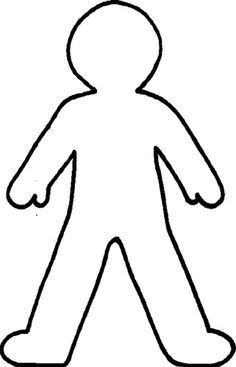 Inside the person, they need to write the different emotions the snowman feels during the clip e.g. heartbroken, overjoyed. On the outside of the person, they need to write down phrases/words to describe the snowman e.g. small, dark eyes.Watch the film clip and pause the film when you can see the snowman. What does he look like? What is he wearing? What has Lily used to make the snowman?ActivityDesign and label your own snowman. Make sure you think carefully about what your snowman will wear and what you would use to make your snowman. For exampleA pointy carrot for the nose and small, dark stones for the eyes. Discuss with a member of your family how you would make your snowman that you have designed. What would you do first? Try to make sure you say each step in order.ActivityWrite a set of instructions for how to make your snowman.Remember to include numbered steps and to write your instructions in the correct order. Make sure you use words like First, Next, After that, Then and Finally to begin each of your instructions. For example1.First go into your garden and get all the things that you will need.2. Next find a huge pile of snow so you can start to make the body of your snowman.Writing Task Write a set of instructions for anything of your choice.For exampleHow to make toast.How to build something out of Lego.How to wash a car.How to make a sandwich.How to dribble a football.Don’t forget to include your writing expectations in your story. (Please see below for in each year group’s writing expectations)Once you have finished your instructions,read back your writing and edit/improve.